Практична робота №11.Тема: Розміщення на формі елементів керування та настроювання їх властивостей.Мета роботи: розміщувати на формі елементів керування та настроювати їх властивості.редагувати код обробника подій, пов’язаних з елементами керування.Обладнання: ПК, інструкція практичної роботи, програма Delphi.Література: Попов В.Б. Delphi для школьников: учебно-методическое пособие – М.; Финансы и статистика; «Инфра-М», 2010, - 320 с.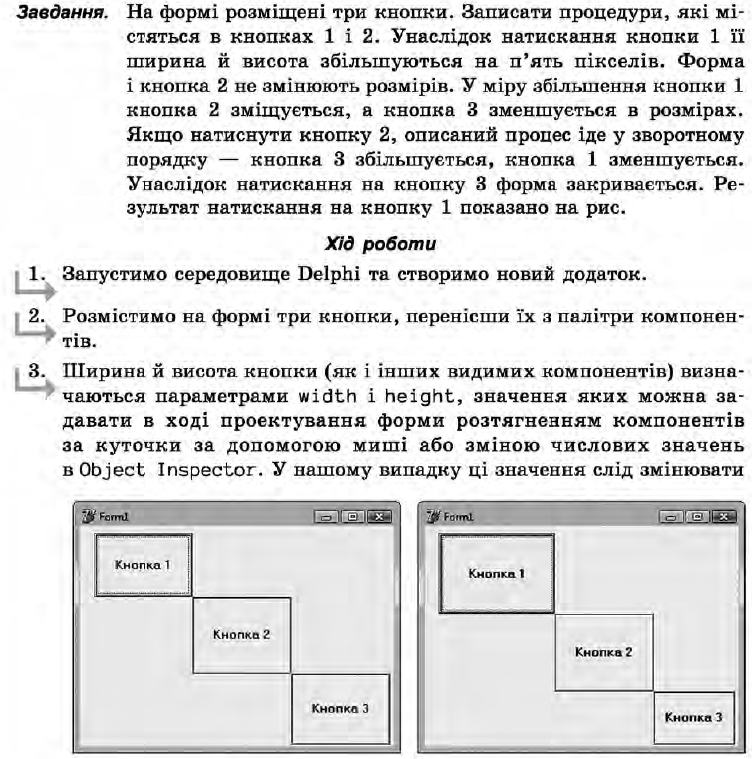 				а						бРис. Керування розмірами кнопок: а – натискання кнопки 1, б – після її натискання.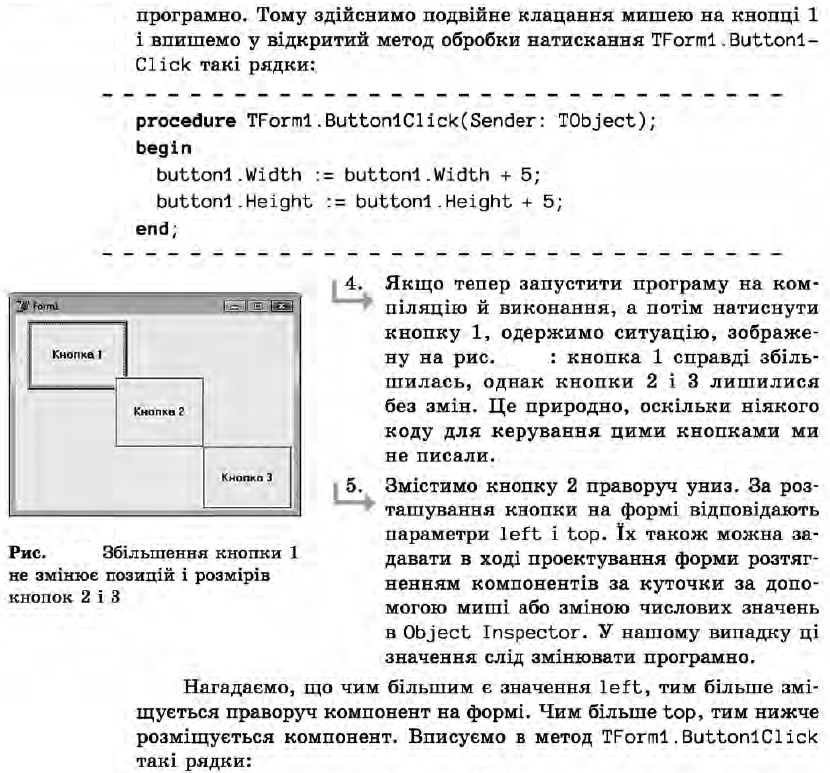 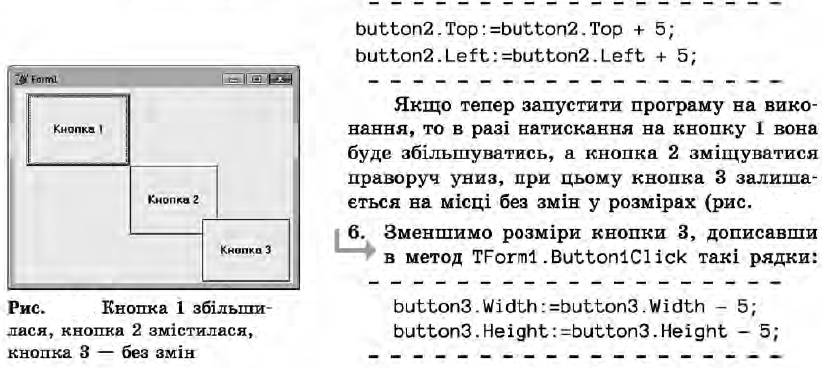 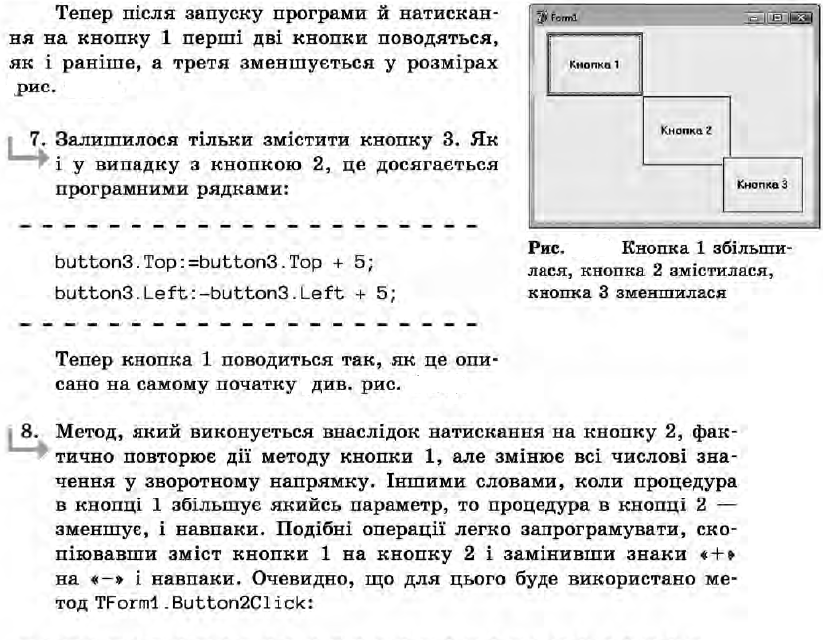 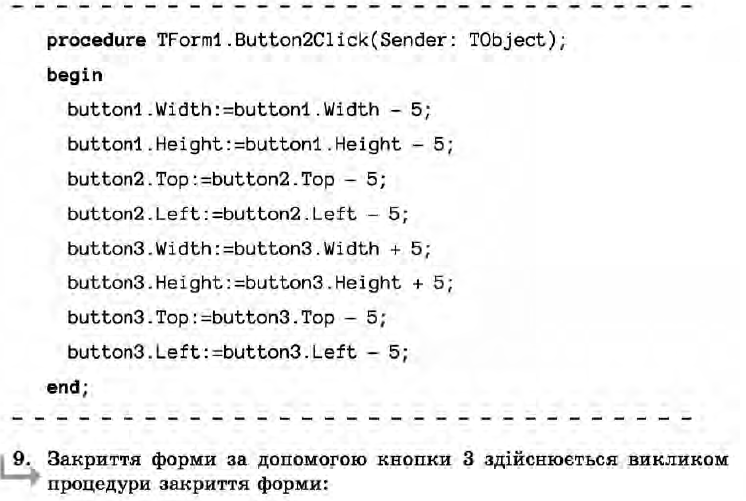 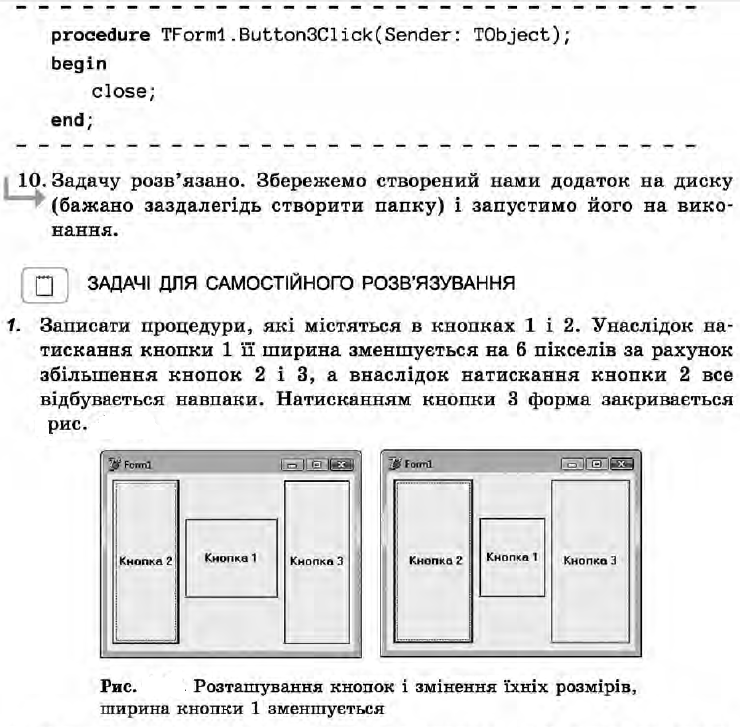 Задачі за варіантами.1 варіант.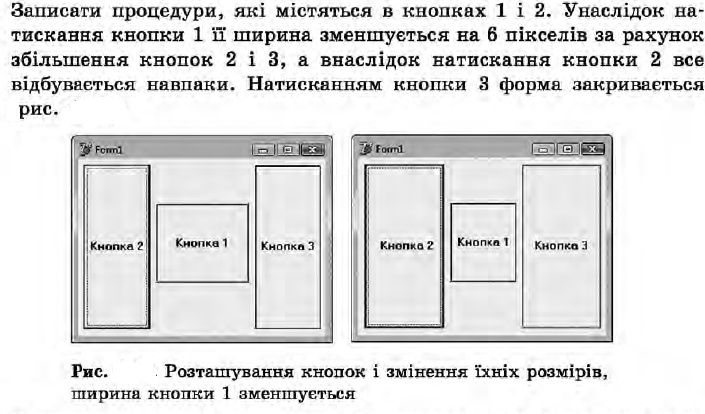 2 варіант.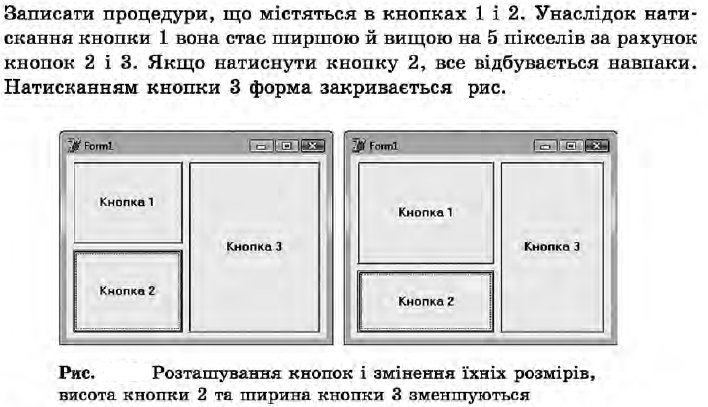 Оформити звіт.Контрольні питання.Для чого призначені компоненти MainMenu, Label, Edit, що містяться в палітрі Standart.Яке призначення мають компоненти Memo, Button, CheckBox, GroupBox, RadioButton, що є в палітрі Standart.Яке призначення мають компоненти ListBox, ComboBox, GroupBox, RadioGroup, що містяться в палітрі компонентів Standart.Для чого призначені компоненти BitBtn, SpeedButton, StringGrid, DrawGrid, що є в палітрі AdditionalЩо собою являють візуальні компонентиУ чому полягає особливість повідомлень і контекстів.